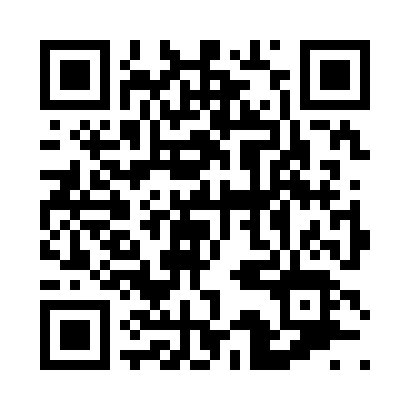 Prayer times for Bonanza Grove, Minnesota, USAMon 1 Jul 2024 - Wed 31 Jul 2024High Latitude Method: Angle Based RulePrayer Calculation Method: Islamic Society of North AmericaAsar Calculation Method: ShafiPrayer times provided by https://www.salahtimes.comDateDayFajrSunriseDhuhrAsrMaghribIsha1Mon3:455:431:315:419:1911:162Tue3:465:431:315:419:1911:163Wed3:475:441:315:419:1811:154Thu3:485:451:315:419:1811:145Fri3:495:451:325:419:1811:136Sat3:505:461:325:419:1711:137Sun3:525:471:325:419:1711:128Mon3:535:471:325:419:1611:119Tue3:545:481:325:419:1611:1010Wed3:555:491:325:419:1511:0911Thu3:575:501:325:419:1511:0712Fri3:585:511:335:409:1411:0613Sat4:005:521:335:409:1311:0514Sun4:015:531:335:409:1311:0415Mon4:035:541:335:409:1211:0216Tue4:045:541:335:409:1111:0117Wed4:065:551:335:409:1011:0018Thu4:075:561:335:399:0910:5819Fri4:095:571:335:399:0910:5720Sat4:105:581:335:399:0810:5521Sun4:126:001:335:399:0710:5422Mon4:146:011:335:389:0610:5223Tue4:156:021:335:389:0510:5024Wed4:176:031:335:389:0410:4925Thu4:196:041:335:379:0210:4726Fri4:216:051:335:379:0110:4527Sat4:226:061:335:379:0010:4428Sun4:246:071:335:368:5910:4229Mon4:266:081:335:368:5810:4030Tue4:276:091:335:358:5710:3831Wed4:296:111:335:358:5510:36